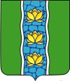 АДМИНИСТРАЦИЯ КУВШИНОВСКОГО РАЙОНАПОСТАНОВЛЕНИЕО назначении ответственных лиц за внесение сведенийв федеральную государственную информационнуюсистему «Единый портал государственных имуниципальных услуг (функций)»Во исполнение Федерального закона  от 27.07.2012 № 210 – ФЗ                             «Об организации предоставления государственных и муниципальных услуг»,ПОСТАНОВЛЯЮ:1. Назначить ответственных лиц за внесение сведений в государственную информационную систему Тверской области «Реестр государственных и муниципальных услуг (функций)» (далее – Реестр) (Приложение).2. Ответственным лицам за размещение сведений, обеспечивать своевременное и достоверное предоставление информации о муниципальных услугах в Реестр.3. Назначить ответственным лицом за установку и настройку программного обеспечения, предназначенного для работы с порталом государственных и муниципальных услуг в МО «Кувшиновский район» Тверской области, Манжурцева Р.Н.4. Отделу организационно – контрольной работы ознакомить с данным постановлением структурные подразделения и руководителей отделов администрации Кувшиновского района. 5. Постановление администрации Кувшиновского района от 13.02.2019              № 56 «О назначении ответственных лиц за внесение сведений в федеральную государственную информационную систему «Единый портал государственных и муниципальных услуг (функций)» считать утратившим силу.6. Контроль за исполнением настоящего постановления возложить на руководителя отдела организационно-контрольной работы Котик Я.Ю.7. Настоящее постановление вступает в силу со дня его подписания и подлежит размещению на официальном сайте администрации Кувшиновского района в сети «Интернет».Глава Кувшиновского района				                А.С. НикифороваПриложение к постановлениюадминистрации Кувшиновского районаот 22.03.2021 № 113Список лиц ответственных за внесение сведений в государственную информационную систему Тверской области «Реестр государственных и муниципальных услуг (функций)» в МО «Кувшиновский район»22.03.2021 г.№113г. Кувшиново№п/пФИОответственного лицаДолжностьКонтактный телефон1Дмитриев О.Н.Заместитель руководителяотдела строительства и жилищно-коммунального хозяйстваадминистрации Кувшиновского района8(48257) 78135arhitektorkuvshinovo@mail.rusiakuv@yandex.ru2Манжурцева Л.Е.ПредседательКУИ и ЗО администрации Кувшиновского района8(48257) 78113komkuv@mail.ru3Юркова М.Н.Специалист КУИ и ЗО администрации Кувшиновского района8(48257) 78113komkuv@mail.ru4Смирнова С.В.Заместитель руководителяотдела экономики администрации Кувшиновского района8(48257) 78130economykuv@mail.ru5Рудакова Е.А.Специалистархивного отдела администрации Кувшиновского района8(48257) 78212arhivkuvadm@yandex.ru6Ногаева О.С.Заместитель руководителяМУ Кувшиновский РОО8(48257) 44124kroo15ok@yandex.ru7Коромыслова М.А.Главный специалист отдела образования8(48257) 44124kroo15ok@yandex.ru8Удалова Т.Г.Заведующая отделом обслуживания ЦБ(МБУ «Кувшиновская РБС»)8(48257) 45915biblioteka.kuv@yandex.ru9Филиппова Т.А.	ДиректорМБУ ДО «ДМШ»8(48257) 7821110Васильев М.В.Директор МБУ «Спортивная школа Кувшиновского райцона»8(48257) 44077fszkuvshinovo@.ru11Мельникова Ю.В.Директор МАУ «МККДЦ»8(48257) 44751; 4422715mau_mkkdc@mail.ru